ตัวอย่างการวิเคราะห์รายการค้าในรูปของสมการบัญชี	บริษัท ไหมไทย จำกัด มียอดคงเหลือยกมาจากเดือนกุมภาพันธ์ 25x1 ปรากฏดังนี้ เงินสด 130,000 บาท รายการค้าในเดือนมีนาคม 25x1 เกิดขึ้นดังนี้	มี.ค.	3 กิจการจ่ายค่าสาธารณูปโภค 6,000 บาท		6 กิจการกู้เงินธนาคาร 45,000 บาท		9 กิจการซื้ออุปกรณ์ในการให้บริการ 60,000 บาท		12 กิจการได้รับเงินสดจากการให้บริการ 16,000 บาท		15 กิจการซื้อวัสดุจากร้านค้าแห่งหนึ่งเป็นเงินเชื่อ 4,700 บาท		18 กิจการจ่ายค่าเช่า 5,200 บาท		21 กิจการได้ให้บริการลูกค้าเรียบร้อยแล้ว 40,000 บาท ได้ส่งใบแจ้งหนี้แล้ววันนี้		27 กิจการจ่ายเงินเดือนและค่าแรงพนักงาน 28,000 บาท		31 กิจการแบ่งปันผลตอบแทนการลงทุนให้กับเจ้าของกิจการโดยการจ่ายปันผล 5,000 บาท	จากโจทย์ตัวอย่างขอกำหนดรายการบัญชีต่าง ๆ ดังนี้	จากสมการบัญชีสินทรัพย์เท่ากับหนี้สินบวกส่วนของเจ้าของ ดังนั้นการวิเคราะห์รายการค้าแต่ละรายการค้าผลรวมของสมการทั้งสองด้านจะเท่ากันเสมอ เมื่อหาผลรวมของทุกรายการก็จะ พบว่า ทั้งสองด้านของสมการยังเท่ากัน เมื่อสรุปรายการค้าทั้งหมดในรูปของสมการบัญชีแล้วผลรวมของแต่ละรายการบัญชีจะสามารถนำไปจัดทำงบการเงินได้ จากรายการค้าข้างต้นสามารถวิเคราะห์รายการค้าในรูปของสมการบัญชี และจัดทำงบการเงินได้ดังนี้.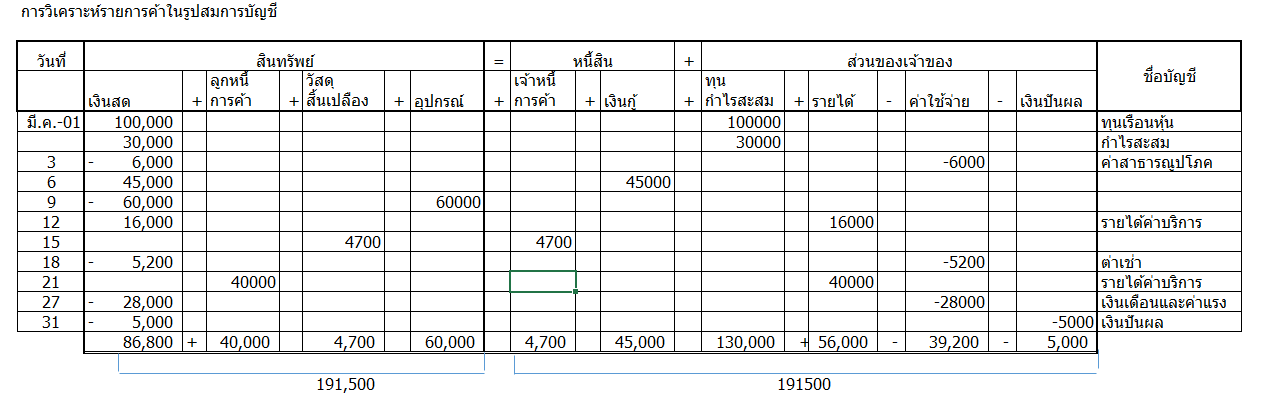 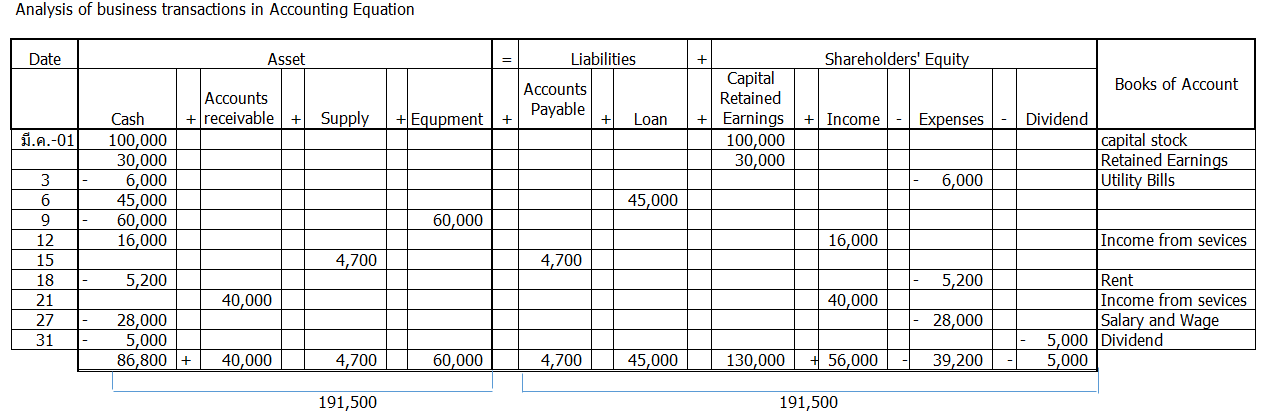 สินทรัพย์หนี้สินส่วนของเจ้าของส่วนของเจ้าของส่วนของเจ้าของเงินสดเจ้าหนี้การค้าส่วนของเจ้าของรายได้ค่าใช้จ่ายลูกหนี้การค้าวัสดุสิ้นเปลืองอุปกรณ์เงินกู้ทุนเรือนหุ้นกำไรสะสมเงินปันผลรายได้ค่าบริการเงินเดือนค่าสาธารณูปโภคค่าเช่า